Teitl/enw'r prosiect 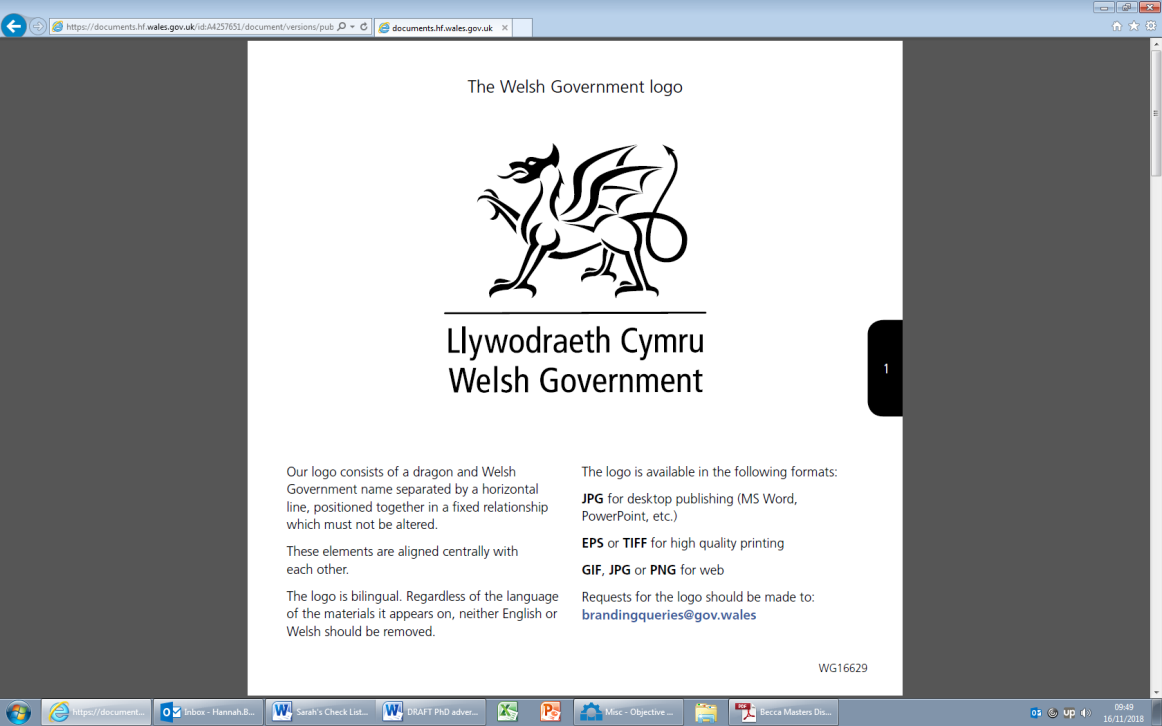 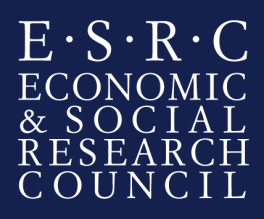 CrynodebDyma gyfle cyffrous i wneud lleoliad gwaith am dâl ar brosiect ar ran Llywodraeth Cymru. Bydd y prosiect yn cynnwys cwmpasu dichonoldeb a gofynion rhaglen ymchwil gyda thrigolion Cymru ynghylch twristiaeth.  Bydd yr ymgeisydd llwyddiannus yn gweithio'n agos gyda swyddogion Llywodraeth Cymru a rhanddeiliaid i ymchwilio i amrywiaeth o ganlyniadau ymchwil a'u datblygu, a chefnogi Llywodraeth Cymru yn ei phroses ymchwil. Bydd yr ymgeisydd yn cael y cyfle i ddefnyddio sgiliau ymchwil mewn amgylchedd polisi, i ddatblygu mwy ar ei sgiliau cyffredinol (megis ysgrifennu adroddiadau a gwneud cyflwyniadau) a chyfoethogi ei wybodaeth am ymchwil y tu hwnt i faes academaidd.Y sefydliad Llywodraeth Cymru yw'r Llywodraeth ddatganoledig ar gyfer Cymru sy'n gyfrifol am yr economi, addysg, iechyd a'r GIG yng Nghymru, busnes, gwasanaethau cyhoeddus ac amgylchedd Cymru.Yn benodol, bydd yr interniaeth wedi'i lleoli o fewn y gwasanaethau Gwybodaeth a Dadansoddi (KAS). Mae KAS yn casglu, dadansoddi a chyflwyno ymchwil a data ar gyfer llunwyr polisïau a'r cyhoedd yn unol â safonau proffesiynol. Maent yn cynnig tystiolaeth annibynnol i ddeall, datblygu, gweithredu, monitro a gwerthuso polisïau'r llywodraeth. Mae KAS hefyd yn cefnogi cydweithwyr polisi i ddatblygu, gweithredu a chyflawni polisïau. Yr interniaeth Bydd yr intern yn rhan o'r tîm sy'n gweithio ar Tîm Ymchwil a Mewnwelediad Croeso Cymru.   Bydd yr interniaeth yn gyfle cyffrous i weithio wrth galon Llywodraeth Cymru. Bydd yr intern yn gweithio’n agos gyda swyddogion polisi ac ymchwilwyr, a bydd cyfle iddynt roi eu sgiliau ymchwil ar waith mewn amgylchedd polisi, i ddatblygu mwy ar eu sgiliau cyffredinol (megis ysgrifennu adroddiadau a gwneud cyflwyniadau) a chyfoethogi eu gwybodaeth am bolisi. Bydd yr ymgeisydd llwyddiannus yn elwa ar gyfleoedd datblygu a gynigir yn ganolog gan Lywodraeth Cymru, a gall hyn gynnwys mentora, cysgodi, cefnogaeth gan gymheiriaid a hyfforddiant.Bydd interniaid yn elwa ar y profiad o gydweithio'n agos â Llywodraeth Cymru: Meithrin gwell dealltwriaeth o'r byd y tu allan i'r byd academaidd a chynyddu cyflogadwyedd, gan ddefnyddio eu gwybodaeth a'u sgiliau i gyfrannu at waith Llywodraeth Cymru. Gall cydweithwyr y intern yn Llywodraeth Cymru gynnig goleuni pellach ar ei brosiect PhD a all gyfrannu at lwyddiant y thesis, yn ogystal â chyfleoedd rhwydweithio o fewn y maes polisi sy'n gysylltiedig â'r maes ymchwilSgiliau a gwybodaeth trosglwyddadwySgiliau rheoli amserSgiliau ysgrifennu adroddiadauY prosiect  Cyhoeddodd Llywodraeth Cymru ‘Croeso i Gymru: Blaenoriaethau i’r economi ymwelwyr 2020 – 2025’ ar 24 Ionawr 2020.  Roedd hyn yn dilyn blwyddyn o ymgysylltu â'r sector a rhanddeiliaid ledled Cymru. Mae'r cynllun yn ymrwymo Llywodraeth Cymru i ‘wrando'n astud ar ein diwydiant, ein hymwelwyr a phobl leol...’ a ‘sicrhau bod twristiaeth yn cyfoethogi bywydau pobl leol ledled Cymru....’ Mae'n nodi y byddwn yn ‘defnyddio arolygon Croeso Cymru a data arall er mwyn olrhain boddhad ymwelwyr a thrigolion gyda thwristiaeth...’Yn ystod 2020, pan agorwyd y sector twristiaeth yn raddol, roedd rhywfaint o densiwn rhwng cymunedau ac ymwelwyr.  Ystyrir bod hyn yn fygythiad allweddol i adferiad y sector ac mae’n rhoi mwy o ysgogiad i'r angen am ddata o ansawdd da ar farn, profiadau a chysylltiad â thwristiaeth cymunedau ledled Cymru. Mae'r Cynllun Adfer Twristiaeth (Dewch i Lunio’r Dyfodol) yn rhoi pwyslais ar gefnogaeth trigolion lleol i dwristiaeth a cheisio dod o hyd i gydbwysedd sy'n dda i gymunedau lleol ac ymwelwyr. Dyma’r sylfaen ar gyfer adferiad.Bydd yr ymgeisydd llwyddiannus yn arwain adolygiad tystiolaeth a chwmpasu ar ddichonoldeb a gofynion datblygu rhaglen ymchwil ar agweddau trigolion tuag at dwristiaeth yng Nghymru. Bydd hyn yn cynnwys:Adolygiad o'r dulliau rhyngwladol presennol o ymchwilio i agweddau trigolion ac ymgysylltiad â thwristiaethGwneud gwaith ymchwil sylfaenol ar raddfa fach gyda llunwyr polisi a rhanddeiliaid allanol allweddol ynghylch eu gofynion o ran tystiolaeth gan drigolion lleol ar dwristiaeth, ynghyd â sut y byddent yn defnyddio hyn i lywio'r broses o wneud penderfyniadau. Bydd angen archwilio anghenion tystiolaeth ar draws effeithiau canfyddedig twristiaeth ar economïau lleol (ee cyflogaeth, costau byw, costau tai), effeithiau cymdeithasol-ddiwylliannol (ee iaith, tai, cyfnewid rhyngddiwylliannol) effeithiau amgylcheddol (ee sbwriel, tagfeydd, cadwraeth), gwasanaethau / seilwaith cymunedol ac agweddau tuag at y sector a niferoedd yr ymwelwyr/mathau o ymwelwyr.Argymhellion ar y dull methodolegol gorau o ddiwallu'r anghenion tystiolaeth a nodwyd.Defnyddir canfyddiadau'r adolygiad hwn i gomisiynu rhaglen ymchwil i asesu’n gadarn effaith twristiaeth ar gymunedau lleol. Bydd yr ymchwil yn cefnogi’r gwaith o wneud penderfyniadau gwybodus ar draws adrannau. Mewn partneriaeth ag Awdurdodau Lleol edrychir ar sut y gellir mynd i'r afael â’r materion a nodwyd yn fwy effeithiol ar y cyd (ee  effeithiau amgylcheddol gordwristiaeth) neu lle gellir manteisio i'r eithaf ar fanteision i grwpiau neu ardaloedd penodol (e.e. manteision iechyd a lles twristiaeth).Canlyniadau prosiect a ragwelir:Adolygiad o lenyddiaeth ar arferion gorau rhyngwladol ar ymgysylltu â thrigolion lleol mewn twristiaethAdroddiad ar ddichonoldeb a gofynion ymchwil gyda thrigolion ar dwristiaeth, gan gynnwys argymhellion methodolegolCyflwyniad i gydweithwyr dadansoddol a swyddogion polisi ar ganfyddiadau'r adroddiad  Cyfrifoldebau a gofynion yr interniaeth Bydd yr interniaeth yn para am gyfnod o dri mis, gyda’r opsiwn o estyniad, ac yn ystod y cyfnod hwn bydd y sefydliad cartref yn rhewi prosiect PhD y myfyriwr. Bydd y myfyriwr yn cael ei dalu’r hyn sy’n cyfateb i’w dâl (stipend) yn ystod ei interniaeth. Yn ogystal â gwyliau blynyddol, gellir trefnu amser ar gyfer ymrwymiadau PhD drwy drafod gyda’r rheolwyr llinell, e.e. cyfarfodydd grwpiau ymchwil a chyflwyniadau cynhadledd. Anogir ceisiadau gan fyfyrwyr rhan-amser.Rhagwelir y bydd yr ymgeisydd llwyddiannus yn gweithio gartref yn ystod cyfnod yr interniaeth. Mae hyn yn seiliedig ar ein dealltwriaeth bresennol o'r sefyllfa a'r hyn sy'n bosibl o ran gwaith ymchwil. Gall hyn newid wrth i sefyllfa Covid-19 ddatblygu. Pe bai sefyllfa Covid-19 yn datblygu ac yn caniatáu dychwelyd i'r swyddfeydd yn raddol, byddai hyn yn cael ei drafod gyda’r ymgeisydd llwyddiannus.Bydd yr interniaeth yn para am gyfnod o 3 mis amser llawn neu’r hyn sy’n cyfateb yn rhan-amser. Ar gyfer myfyrwyr sydd wedi’u cofrestru yn rhan-amser, mae’r interniaeth hon ar gael yn rhan-amser dros gyfnod hwy (dim llai na thri diwrnod yr wythnos waith), i’w negodi rhwng Llywodraeth Cymru a’r ymgeisydd llwyddiannus. Os hoffech gael eich ystyried ar sail ran-amser, nodwch eich dewis oriau gwaith ar y ffurflen gais. Manyleb myfyriwr Rhaid bod gan y myfyriwr:Sgiliau adolygu llenyddiaeth cadarn gan gynnwys y gallu i syntheseiddio ystod eang o dystiolaeth i'w gwneud yn hawdd ei deall i gynulleidfa nad yw'n arbenigol;Profiad o gynnal cyfweliadau gyda swyddogion polisiY gallu i ddadansoddi data ansoddolY gallu i lunio dogfennau cryno, wedi'u hysgrifennu'n dda sy'n cyflwyno deunydd technegol mewn fformat hygyrch.Yn ddelfrydol, byddai gan y myfyriwr hefyd ddiddordeb academaidd mewn twristiaeth, datblygu cymunedol neu faes sy’n gysylltiedig â'r briff hwn.Dyddiad dechrau'r interniaethMedi 2021 (union ddyddiad i'w drafod). Efallai y bydd rhywfaint o hyblygrwydd yn dibynnu ar amgylchiadau unigol.  Cyllid a chostauGellir talu costau teithio a llety rhesymol i fyfyrwyr nad ydynt wedi'u lleoli yng Nghaerdydd fel arfer. Dylai ceisiadau fod yn gyson â chanllawiau DTP Cymru. Ni fydd ceisiadau gan fyfyrwyr sydd angen cyllid ychwanegol ar gyfer teithio a llety yn cael eu trin yn llai ffafriol. Os oes gennych unrhyw ymholiadau am hyn, cysylltwch â Carole Baker yn DTP Cymru ar:  enquiries@walesdtp.ac.ukDiogelwch Mae gweithdrefnau fetio Llywodraeth Cymru (sy'n berthnasol i staff dros dro yn ogystal â staff parhaol) yn cynnwys cwblhau ffurflen gais Safon Ddiogelwch Safonol ar gyfer Personél (BPSS) a Holiadur Diogelwch ar gyfer y broses fetio.Mae'r broses hon yn gofyn i'r ymgeisydd gyflwyno tri math gwreiddiol o ddogfen adnabod. Dylai un o'r rhain fod yn ddogfen â llun (pasbort, trwydded yrru newydd), dylai un ddogfen ddangos y cyfeiriad presennol, a gallai'r trydydd math fod yn fil cyfleustodau, tystysgrif geni, P45 neu P60.Ymholiadau Dylid anfon unrhyw ymholiadau’n ymwneud â’r swydd neu’r broses gais at Joanne Starkey (joanne.starkey@gov.wales)